Rendez-vous le vendredi 6 juillet à 16 h Pour encourager notre équipe de France !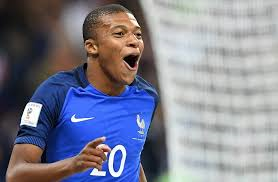 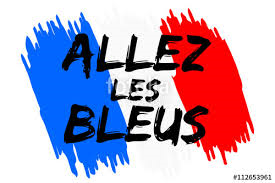 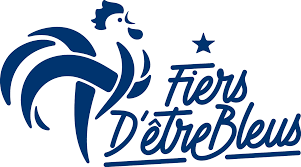 Au programme, grand écran sous le préau, maquillage, goûter, et bonne humeur….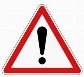  A PARTIR DE 16 H 30 , LES ENFANTS SERONT SOUS LA RESPONABILITES DE LEURS PARENTS